Hodnotiaca správa za šk. r. 2013/2014Metodické združenie 1. - 4. BTMZ pracuje v šk. r. 2013/ 2014 v zložení: 2.A  - Mgr. R. Brecelj,     2. D – Mgr. M. Policianová, 3.A – Mgr. M. Dobrovolská, 3.D- Mgr. A. Tomičová, 4.A – Mgr. M. Kovalčíková, 1.A – Mgr. J. Talianová, 1.D – Mgr. Ľ. Kažimír, 1. E – Mgr. M. Valičková.Učitelia BT plnili úlohy z Plánu práce školy vyplývajúcich z POP. Ciele vytýčené v šk. r. 2013/2014 boli splnené. Uskutočnili sa všetky plánované akcie, okrem besedy so psovodom, návštevy sochárskeho ateliéru a besedy s preventistom.Výberom metód, foriem práce a primerane náročných úloh sme venovali pozornosť žiakom so ŠVVP, integrovaným žiakom, ale aj tým, ktorí vyrastajú v málopodnetnom prostredí. Monitorovali sme sociálnu atmosféru v triedach pomocou dotazníkov a snažili sme sa vytvárať podmienky pre tvorivú a motivujúcu atmosféru. Do vyučovacieho procesu, triednických hodín sme zahŕňali témy, ktoré sa týkali výchovy k mravným hodnotám, prosociálnemu cíteniu, poukazovali sme sa negatívne prejavy : šikanovanie, drogová závislosť, diskriminácia, intolerancia, rasizmus. Uplatňovali sme prvky dopravnej, enviromentálnej, rodinnej a estetickej výchovy.Posilňovali sme výchovu žiakov k zdravému životnému štýlu – realizovali sme aktivity zamerané na podporu zvýšenia konzumácie ovocia a zeleniny. V rámci prevencie civilizačných ochorení a podpory zdravia sme zorganizovali besedu s členmi SČK, ovocný týždeň. Žiaci si tiež zasúťažili a zmerali svoje sily a šikovnosť v netradičných športoch v lanovom centre. V zime sme sa venovali zimným športom v rámci hodín telesnej výchovy.Spolupracovali sme s MŠ A. Prídavku a MŠ Bajkalská – pozvali sme ich na naše akcie a otvorené hodiny do prvého ročníka.Venovali sme sa mimočítankovej literatúre s porozumením ( tvorba čitateľských denníkov)V rámci filmového a divadelného predstavenia, výchovných koncertov sme viedli žiakov k slušnému a spôsobnému správaniu na kultúrnych podujatiach.Zrealizovali sme projektové vyučovanie na témy – Svetový deň mlieka, Deň Zeme, ovocný týždeň.Plnenie úloh a plánov MZPlán činnosti MZ sa dôsledne dodržiaval. Na 1. zasadnutí bol schválený plán práce a doplnené a skompletizované tematické výchovno – vzdelávacie plány. Boli rozdelené úlohy jednotlivým členom MZ a navrhnuté akcie pre žiakov. Na 2. zasadnutí boli prediskutované  výchovno  – vzdelávacie výsledky za 1. štvrť rok, aktuálne problémy tried. Učitelia 1. ročníka BT nás informovali o adaptácii svojich žiakov v škole.Na 3. zasadnutí sme zhodnotili výsledky za prvý polrok, plánovali akcie Deň Zeme, športové súťaže, Svetový deň vodyNa 4. zasadnutí sme riešili výchovno – vzdelávacie problémy jednotlivých tried, naplánovali sme ďalšie akcie.Na 5. zasadnutí sme vyhodnotili výchovno – vzdelávacie výsledky za druhý polrok a činnost MZ počas celého školského roka.AKCIE:                                                        -  plavecký výcvik 3. a 4. ročník- deň matiek- deň športu- Hviezdoslavov kubín  - Valentínske prekvapenie- s knihou nie si sám- deň Zeme- Svetový deň vody- škola v prírode- veselé zúbky- divadelné predstavenie Snehová kráľovná- dopravná výchova 3. a 4. roč.Výchovno - vyučovacie výsledky: Učitelia zhodnotili výchovno- vzdelávacie výsledky v školskom roku 2013-2014. Prospeli všetci žiaci 1.-4. ročníka BT. Učivo za školský rok je prebraté a zvládnuté. Koncoročné testy ukázali medzery, ktoré robia žiaci: 1.roč.- slovosled, mäkčene a dĺžne v slovách, 2.roč.- tvrdá výslovnosť de, te, ne, le .V matematike určovanie počtu desiatok, jednotiek. 3. ročník- určovanie slovných druhov a v matematike to bola zložená slovná úloha.4. ročník- dopĺňanie y/ý, i/í po mäkkej a tvrdej spoluhláske, matematika – zložené slovné úlohyOpatrenia:Na základe analýzy záverečných testov sústrediť sa na problémové úlohy na začiatku nasledujúceho školského roka.V jednotlivých predmetoch sa naďalej zameriavať na multikultúrnu, enviromentálnu, rodinnú, zdravotnú výchovu, na výchovu k ľudovým tradíciam a na drogovú prevenciu. Na hodinách  SJL realizovať aktivity zamerané na prácu s informáciami, na tvorbu jazykových prejavov, atď.Zavádzať inovačné trendy vo vyučovacom procese.Obmieňať formy a metódy práce na skvalitnenie vých. – vzdel. procesu a rozvíjať potenciál detí, všestranne podporovať ich emocionálnu a sociálnu stránku osobnosti.                                                                  zodp. všetci vyučujúci	    Výsledky koncoročných testov:V Prešove 23.6.2014				Mgr. Martina KovalčíkováHodnotiaca správa za školský rok 2013/2014Metodické združenie 1.-4. TNDPlnenie úloh vyplývajúcich y Plánu práce školyMZ má 9 členov. Učitelia TND plnili úlohy školy vyplývajúcich z Pedagogicko – organizačných pokynov. Ciele vytýčené na školský rok 2013/2014, boli splnené. Dodržiavali sme plán činnosti v projekte Deti v sieti a Cesta z mesta. Nezrealizovala sa beseda s členom SČK, Výberom metód, foriem práce a primerane náročných úloh sme venovali pozornosť nadaným deťom, rešpektovali sme ich individualitu a snažili sme sa rozvíjať ich schopnosti a podporovať ich tvorivosť.Monitorovali sme sociálnu klímu v triedach. Snažili sme sa vytvárať podmienky pre tvorivú a motivujúcu atmosféru. Využívali sme možnosť spolupráce so školským špeciálnym pedagógom Mgr. Lukáčom a školskou psychologičkou PhDr. Žabeckou.Do vyučovacieho procesu a do ranných komunít sme zahŕňali témy, ktoré sa týkali výchovy k mravným hodnotám a prosociálnemu cíteniu, poukazovali sme na negatívne prejavy: šikanovanie, drogová závislosť, diskriminácia, intolerancia, rasizmus. PeaedDr. Kormaníková ukončila vzdelávanie pod názvom Druhý krok, ktorý úspešne napomáha zvládať stres a eliminovať negatívne prejavy u detí.Zapojili sme sa do projektu Zodpovedne.sk , ktorý je zameraný na bezpečné a zodpovedné používanie internetu a mobilných telefónov. Marek Kanaš – nepočujúci fotograf z PO porozprával aké to je byť nepočujúcim. Na hodinách sme uplatňovali prvky dopravnej výchovy, žiaci 3. a 4. ročníka sa zúčastnili  výuky na dopravnom ihrisku Delňa. Venovali sme sa enviromentálnej, rodinnej i estetickej výchove. Realizovali sme rozhovory na témy: priateľstvo, zachráňme prírodu. Žiaci 1. roč. si mali možnosť vyskúšať muzikoterapiu. V rámci multikultúrnej výchovy sme mali možnosť spoznať cudzokrajných študentov z Indonézie, ktorí predstavili svoju krajinu a školstvo. Zemepisno-cestopisné zaujímavosti sme da dozvedeli v týždni netradičného vyučovania od honorárného konzula Holandského kráľovstva M. Murajdom. Navštívil nás aj bývalý žiak. Matej Staško, ktorý porozprával o krajine, v ktorej momentálne žije, o Írsku. Posiľňovali sme výchovu žiakov k zdravému životnému štýlu – realizovali sme aktivity na podporu zvýšenia konzumácie ovocia a zeleniny pod názvom Do školy bez desiaty. Pohybovým hrám a zimným športom a plaveckému výcviku sa deti veľmi tešili.Spolupracovali sme s MŠ Bajkalská a A. Prídavku – pozvali sme ich na naše akcie a otvorené hodiny.Venovali sme sa aj knihám, mimočítankovej literatúre. Precvičovali sme si jazýček na logopedickom okienku - pod názvom Hovorím správne. Deti sa naučili tvoriť krížovky. Rozprávali sme sa na tému – Mám rád knihy, čo s tým. Tvorili sme básničky. Pán primátor P.Hagyari si vyskúšal ako deti čítajú s porozumením. Žiaci 3. ročníka si vytvorili vlastný časopis.Zrealizovali sme projektové vyučovanie na tému Netradičná fyzika, Deň Zeme, Svetový deň vody.Nezabúdali sme ani na finančnú gramotnosť.V rámci filmových a divadelných predstavení  a iných kultúrnych podujatí sme žiakov viedli k slušnému a spôsobnému správaniu sa na kultúrnych podujatiach.Výtvarné  a estetické cíteniesi žiaci rozvíjali prostredníctvom rôznych tematických výzdob našej chodby.Prírodovedno-vlastivedné vedomosti sme získavali exkurziami, návštevami múzeí – Bardejov, Prešov, planetária a počas ŠVP.V 1. ročníku sa tento šk. rok uskotočnil Týždeň netradičného vyučovania 2.6.-6.6. Hostia si pripravili zaujímavé témy: Ako funguje parlament- Ing. Svetlana Pavlovičová, Housemusic- Peter Migaš, Klaudia Košalová – muzikoterapia, Barbora Némethyová-Herizal – anglická hodina s HelenDoron, honorárny konzul Holandského kráľovstva- Matúš Murajda, futbalisti Tatrana PrešovPočas školského roka sa mohli deti rozvíjať aj na  jesennom sústredení IQ-čik, logickej olympiáde, prednášaním študentom na PU. Žiaci pracovali aj na rôznych log. úlohách, hlavolamoch, riešení tajničiek.Na hodinách p.uč. Mgr. Sedláková využívala metódu CLIL.Plnenie úloh a plánov MZPlán činnosti sa dôsledne dodržiaval. Na 1. zasadnutí boli schválené TVVP. Rozdelili sa jednotlivé úlohy. Ako vstupné testy boli použité výstupné testy z jednotlivých ročníkov. Ročníkové práce boli upravené a intrená smernica bola zverejnená na internetovej stránke školy. Schválené bolo i slovné hodnotenie a hodnotenie motivácie. Na tomto zasadnutí bol schválený projekt Deti v sieti a akcie v ňom. Projekt predniesol Mgr. Lukáč. Na 2.zasadnutíboliprediskutované výchovno-vzdelávacie výsledky za 1.štvrťrok, aktuálne problémy tried. Učitelia 1. ročníkov informovali o adaptácii žiakov  v škole. 1.B má 4 detí s ADHD a práca s nimi je veľmi ťažká. Na zasadnutí sa tiaž hovorilo o frekvencii a forme ranných komunít. Pán zástupca Mgr. Vadaš nás oboznámil s využívaním nového programu ALF. Na 3. zasadnutísme zhodnotili výchovno-vzdelávacie výsledky za 1.polrok. Dohodli sme sa na trníme odovzdania ročníkových prác a ŠVP. Tiež sa hovorilo o termíne a realizácii šk. kola a okresného kola Hviezdoslavov Kubín. Skontrolovali sa úlohy, ktoré sú z projektu Deti v sieti.Na4. zasadnutísme zhodnotili výchovno-vzdelávacie výsledky za 3. štvrťrok jednotlivých tried. Skontrolovali sa úlohy z DVS. P.uč. PaedDr. Kormaníková informovala o medzinárodnej konferencii pod názvom Synergia rozvoja a tvorivosti nadaných detí.  Na 5. zasadnutísme zhodnotili výchovno-vzdelávacie výsledky za 2.polrok. Vyhodnotil sa projekt DVS a vytýčili sa cieľe na budúci šk. rok. Výchovno-vzdelávacie výsledky:Výsledky záverečných testov:Základné učivo bolo zvládnuté , v 3.B žiak Jozef Sebastian Kišš, je navrhnutý na vyradenie z triedy, z dôvodu nezvládnutia učiva a porušovania VPŠ.Všetci žiaci prezentovali svoje ročníkové práce v rámci triednych kôl. Rodičia Adama Schichmana sa ohradili, že stanovené podmienky na vypracovanie RP sú príliš náročné. Na školskom kole uspeli najlepšie: 	 1.miesto: Michal Príhoda- Vieme, čo pijeme					 2.miesto: Marián Filipák- Jaskyne					 3. miesto: Juraj Gabzdil- DiskdžokejSúťažeMatematická súťaž MAXÍK sa zapojilo 18 žiakov, z toho 3 z 2.ročníka, 13 z 3.ročníka a 2 z 4.ročníka.Najúspešnejšia z 2.ročníka Ester Prostredná, 3.ročník Adam Humeňanský, 4.ročník Kristína GálikováMatematický klokan: zúčastnilo sa 20 žiakovnajlepšie obstáli : Kristína Kvočková a Jakub Šima 91,7% z 1.CPytagoriáda: P3  3.C  Lenka Horváthová  3.miesto okresnékolo	            P4  4.C Lujza Lukáčová	2.miesto, Samuel Kubánka 4.miesto okresné koloSlávik Slovenska : Simona Kušnírová 2.miesto okresné koloOlympijský beh: Lucia Bogdáňová 1. miesto okresné koloAkcieSeptember 2013FOD Netradičné hry na Sigorde (víkendový pobyt) 1.B,C,2.BNetradičná hodina Anglického jazyka "Prváci spíkovali po anglicky o rodine" (anglické projektové práce) 1.BDo školy bez desiaty! (týždeň zdravej výživy, súťaže, besedy, hudobný hosť - Martin Husovský) 1.-4. TNDNetradičná fyzika – PhDr. Česáková, PaedDr. Štefančínová – téma Voda 1.B,CSolivar – exkurzia1.-4. TNDOktóber 2013Vyučovacia hodina Matematiky s poslankyňou Európskeho parlamentu Katarínou Neveďalovou 1.BSvet skutočnej tvorivosti bez hraníc (prezentácia logických hračiek) rodičia + deti1.B,C 2.B,3.BKoncert skupiny FreeVoices1.-4. TNDNávšteva škôlkarov 1.B,C Bardejov výlet a exkurzia do prírodovedného múzea1.-4. TNDVystúpenie skupiny historického šermu1.-4. TNDHalloween 1.-4. TNDNovember 2013Výlet Vysoké Tatry (projekt Cesta z mesta), víkendový pobyt vo Vysokých Tatrách (rodičia + deti) 1.-4. TNDIQáčik - logické sústredenie nadaných detí na Sigorde (3-dňový pobyt)1.-4. TNDBoj proti drogám -  výchovný koncert1.-4. TNDDecember 2013Predvianočné posedenie (čokoládovňa Senátor), rodičia + deti 1.BVtácí úlet – filmové predstavenie1.-4. TNDVýzdoba chodieb1.-4. TNDJanuár 2014Mobiov pásik (netradičná hodina Matematiky) 1.BNovoročný koncert Martina Husovského a jeho hostí1.-4. TNDVýlet Lipovce (projekt Cesta z mesta), víkendový pobyt, rodičia + deti 1.-4. TNDVýlet za umením (exkurzia, akademický maliar Peter Kocák), Katedra výtvarnej výchovy a umenia, Prešovská univerzita 1.B,C 2.BHouse CLIL 3.BFebruár 2014ZOOlogický kokteil (výstava fotografií), Katedra ekológie FHPV PU v Prešove 1.B,C 2.B,3.BMestský úrad (exkurzia) 1.BVýlet Lipovce (projekt Fotografia očami detí), víkendový pobyt1.B,C 2.B,3.BLogická olympiáda (školské kolo)1.-4. TNDNetradičná fyzika prvákov – „prváci sublimovali“1.B,C Planetárium – Princ Peter 1.B,C Aktivity so školským špec. pedagógom a psychológom zamerané na zlepšenie klímy 3.BDeň Zeme CLIL 3.BVýroba časopisu 3.BValentín CLIL 3.BMarec 2014Imunitný deň prvákov, Imunoglukán 1.B,C Veľkonočné vajíčka a ich výroba – p.Sabolová 1.C Prezentácie projektových prác: Prírodné živly 1.BČitateľské listy prvákov, čitateľská gramotnosť, cvičenia, pracovné listy počas hodín SJL 1.B,C Muzikál – Z rozprávky do rozprávky 1.B,C Svetový deň vody – kooperatívne vyučovanie 3.BMáj 2014Škola v prírode (Vyšné Ružbachy, Ľubovnianske kúpele, Donovaly) 1.-4. TNDRyby (Prečo je to tak?), netradičné vyučovanie na hodine Obohatenia 1.BČitateľské listy prvákov, čitateľská gramotnosť, cvičenia, pracovné listy počas hodín SJL 1.B,C divadelné predstavenie – Snehová kráľovná DJZ1.-4. TNDDopravná výchova – 1.C  Malý motoristický areál – kolobežkyFestival dobrého jedla – námestie PO 1.C Jún 2014Týždeň netradičných foriem vyučovania (netradičné vyučovania s osobnosťami kultúrno-spoločenského života (S. Pavlovičová, M. Murajda, P. Hagyari, K. Košalová, futbalisti 1. FC Tatran Prešov, basketbalista BD Kežmarok, SlavkaKormaníková, Ľuboš Lukáč) + exkurzia Haniska pri Prešove 1.B,C Dopravná výchova – Delňa 3. a 4. ročTajomná loď (čítanie zahraničnej literatúry pre deti a mládež, rozvíjanie čitateľských zručností) 1.BBeseda s nepočujúcim (posunkové reč, znaky)1.B,CBeseda s M. Staškom (žiakom našej školy momentálne žijúcim a študujúcim v Írsku) 1.BČitateľské listy prvákov, čitateľská gramotnosť, cvičenia, pracovné listy počas hodín SJL 1.B,CBezpečne na ceste – beseda s príslušníkmi PZ 2.BBeseda s futbalistom 3.BLanové centrum – 1.C, 3.B,C, 4.B,COpatreniaNa základe analýzy testov sústrediť sa na problémové úlohy na začiatku nasledujúceho šk. roka 2014/2015.V jednotlivých predmetoch sa naďalej sústrediť na multikultúrnu, enviromentálnu, rodinnú, citovú, zdravotnú výchovu, na výchovu k ľudovým tradíciám a protidrogovú prevenciu. Vo vyučovacích hodinách sa  naďalej zameriavať na čitateľskú gramotnosť.Zavádzať inovačné metódy a formy práce, zamerať sa na CLIL, hlavne v 1. roč.Rozvíjať potenciál detí a individuálne pristupovať , kladne motivovať.  V Prešove 24.6.2014					Vypracovala PaedDr. Slavka KormaníkováHodnotiaca správa PK SJL a MDV (2013/2014)     V  školskom roku 2013/2014 sa uskutočnili 3 zasadnutia. PK pracovala podľa schváleného plánu. Záväznými dokumentmi boli pre nás učebné osnovy, štátny a školský vzdelávací program, vzdelávací štandard zo SJ a vzdelávací štandard z literatúry, podľa ktorých boli vypracované časovo-tematické plány, ktoré sú splnené.           Náplňou PK SJL je:     - výmena skúseností a informácií medzi učiteľkami,     - zabezpečovanie literárnych a recitačných súťaží, exkurzií, divadelných predstavení,     - tvorba tematických výchovno-vzdelávacích plánov.     Na hodinách SJL sme dbali o zvyšovanie jazykovej kultúry. Viedli sme  žiakov k láske k národu a materinskému jazyku. Písomný prejav žiakov sme rozvíjali písaním slohových prác. Komunikatívnu zručnosť sme prehlbovali vyjadrovaním vlastných názorov a postrehov. Kládli sme dôraz na tvorbu gramaticky a pravopisne správnych jazykových prejavov. Počas výchovno-vzdelávacieho procesu vyučujúce korigovali gramatické a výslovnostné chyby žiakov. Predovšetkým na hodinách literatúry  sme učili žiakov vnímať a chápať estetickú stránku nielen v literárnom texte, ale i v každodennom živote. Rozvíjali sme pozitívny vzťah k literatúre, schopnosť pochopiť literárny text ako celok a vyjadriť vlastné čitateľské zážitky. V rámci medzipredmetových vzťahov sme využívali vhodné literárne texty na hodinách etickej výchovy, na výchovu k rodičovstvu, rozhovory o využívaní voľného času, na výchovu k prosociálnemu správaniu, úcte k ľuďom atď. Súťaže a podujatia:Príprava a realizácia školského kola OSJL pre 8. a 9. ročník /1. miesto –  K. Jenčová - IX. C, postup do OK OSJL, OK SJL –  4. miesto/.Otvorenie školskej knižnice pre žiakov – výpožičné služby.Žiaci 6., 8. a 9. ročníka si mali možnosť overiť v rámci projektu KOMPARO, aká je  ich úroveň vedomostí zo slovenského jazyka a matematiky. Vyučujúce 9. ročníka venovali zvýšenú pozornosť príprave žiakov na TESTOVANIE 9 nielen na vyučovacích hodinách, ale aj v rámci krúžku Záujmová slovenčina.VIII.A., B – beseda o tvorbe štúrovcov, medzipredmetové vzťahy /DEJ/  - národné obrodenie, boj za spisovný jazyk, PPT žiacka  prezentácia o Ľ. Štúrovi a P. O. Hviezdoslavovi. VII. B - beseda o tvorbe M. Kukučína a J. G. Tajovského a jeho spojenie s Prešovom. Beseda o prečítaných poviedkach J. G. Tajovského a G. Futovej, prezentácie /Miesto, ktoré mám rád/, tvorba kalendára s pranostikami. VIII.A – rozhlasová relácia "Vianoce prichádzajú".Pravopisné javy sme sústavne precvičovali rôznymi formami nácvičných diktátov. Súčasťou kontroly a hodnotenia vedomostí žiakov boli kontrolné diktáty a kontrolné písomné práce.Na hodinách mediálnej výchovy sa žiaci venovali predovšetkým tvorbe reportáží, zábavnej šou, reklame a rozhlasovej hre, filmu, dramatizácii, tvorbe časopisu ŠMERALKO a knihy /IX. C/.12. 3. 2014 – TESTOVANIE 9Hviezdoslavov Kubín:10. 3. 2014 ŠK /II. kategória/ – 1. miesto – L. Lukáčová /IV. C/ - próza ŠK /II. kategória/ – 1. miesto – Z. Lukáčová /VI. C/ - poézia ŠK /III. kategória/ – 1. miesto – M. Lešková /IX. C/ - próza ŠK /III. kategória/ – 1. miesto – B. Martonová /VIII. A/ - poézia25. 3. 2014 – prednes prózyOK /II. kategória/ - 3. miesto – L. Lukáčová /IV.C/OK /III. kategória/ -1. miesto – M. Lešková /IX. C/26. 3. 2014 – prednes poézieOK /II. kategória/ - 3. miesto – Z. Lukáčová /VI. C/11. 4. 2014 – KK HK ´14 – Stará ĽubovňaM. Lešková /III. kategória/ - 3. miesto 13. 5. 2014 – súťaž v rétorike /VII. A/16. 5. 2014 – SNEHOVÁ KRÁĽOVNÁ – divadelné predstavenie /5. a 6. roč./18. 6. 2014 – SHERLOCK HOLMES – divadelné predstavenie /7. – 9. roč./14. 5. 2014 – NOC S ANDERSENOM – siedmaci si pre piatakov a šiestakov pripravili rôzne tvorivé aktivity, súťaže ap. /VII.A, VII. C, VI. A, VI. C, V. A/NÁVRHY:Vyučovacie hodiny SJL v rámci rozvrhu nedávať na posledné vyučovacie hodiny, t. j. na 5. a 6. vyučovaciu hodinu.V šk. roku 2014/2015 zredukovať učivo VI. D zo SJL.OPATRENIA: Vo vyučovacom procese využívať efektívne metódy a formy práce, aby žiaci zvládli podstatu učiva na vyučovacej hodine.Venovať pozornosť a starostlivosť individuálne začleneným žiakom formou individuálneho prístupu.Starostlivosť o talentovaných žiakov. Podporovať ich vlastnú tvorbu, zapájať ich do literárnych súťaží.Venovať pozornosť environmentálnej výchove a ekologickým problémom (najmä na hodinách literatúry a slohu).Rozvíjať komunikačné schopnosti, prácu s informáciami a uplatňovať progresívne metódy a formy práce, aby žiaci vedeli primerane reagovať v rozličných jazykových situáciách. Naďalej viesť žiakov k čítaniu a počúvaniu  textov s porozumením.Viesť žiakov k samostatnosti a neustále trénovať čítanie s porozumením.  Intenzívnejšie precvičovať problémové učivo a dosiahnuté chyby analyzovať s cieľom nápravy. Ťažisko práce preniesť na vyučovaciu hodinu, nezadávať rozsiahle domáce úlohy.Venovať pozornosť príprave žiakov 9. roč. na monitorovanie vedomostí – TESTOVANIE 9 a na prijímacie pohovory.Uskutočniť týždeň netradičného vyučovania so zameraním na SJL a MAT 
pre žiakov 9. roč. /podľa záujmu/.Zistené nedostatky vo vedomostiach žiakov odstraňovať priebežne, konzultovať s rodičmi, neodsúvať problémy na obdobie polročnej a koncoročnej klasifikácie. 
VÝSLEDKY VÝSTUPNÝCH TESTOV ZO SJL (2013/2014)                                  Správa o činnosti PK matematiky a chémie                                                    v šk. roku  2013/2014.Predmetová komisia zasadala v školskom roku  2013/2014  3 – krát, v auguste 2013, v  januári 2014 a v júni 2014.  Na zasadnutiach  boli riešené úlohy vyplývajúce  z plánu práce PK, vyučujúce  matematiky a chémie plnili úlohy a ciele  vyplývajúce z učebných osnov a učebných plánov,  realizovali úlohy, ktoré vyplývajú zo vzdelávacieho  štandardu z matematiky a chémie  pre 2. stupeň ZŠ a úlohy vyplývajúce  z organizačno – pedagogických  pokynov. Vyučujúce matematiky a chémie pracovali v projekte: Podporme rozvoj inovatívnych metód a foriem práce vedúcich k všestrannému rozvoju osobnosti žiakov. Vedomosti žiakov  boli  kontrolované  a  hodnotené  priebežne, boli zapísané a analyzované vstupné previerky v jednotlivých triedach a ročníkoch s týmito výsledkami: 5. ročník: priemer - 2,22, úspešnosť - 75,8 % , 6. ročník:  priemer – 1,99, úspešnosť – 79,7 %, 7. ročník: priemer - 2,34, úspešnosť - 73,0 % , 8. ročník:  priemer – 3,49, úspešnosť – 49,9 %,  9. ročník: priemer 3,03, úspešnosť 60,13 %, štyri písomné práce s týmito výsledkami: 5. ročník: priemer – 2,02 úspešnosť – 79,32%, 6. ročník: priemer – 2,28, úspešnosť – 73,26%, 7. ročník: priemer – 2,17, úspešnosť – 75,51%, 8. ročník: priemer 2,56, úspešnosť – 68,71%, 9. ročník: priemer – 2,62, úspešnosť – 64,47%. Výstupné previerky z matematiky boli napísané v 5. 6. 7. a 8. ročníku s úspešnosťou v ročníkoch: 81,07%, 70,55%, 77,75% a 65,96%.Po precvičení učiva jednotlivých tematických celkov vedomosti žiakov boli overené kontrolnými prácami alebo matematickými testami, ktoré mapovali obsah tematického celku a umožnili individuálne riešenie úloh vlastným pracovným tempom. Pri precvičovaní a upevňovaní učiva žiaci využívali individuálne zakúpené pomocníky z matematiky a cvičebnice z chémie. Vyučujúce matematiky a chémie vo vyučovacom procese využívali IKT, inovatívne metódy a formy práce, pracovali s počítačom, spolu so žiakmi riešili rôzne úlohy v pracovných listoch a interaktívne cvičenia, pri výklade nového učiva, pri precvičovaní a upevňovaní  učiva boli využívané prezentácie, vyučujúce organizovali pre žiakov matematické hry a súťaže. Projektové vyučovanie bolo realizované v 5. ročníku k téme – Prirodzené čísla a Geometrické útvary: Moja detská izba.Na hodinách chémie žiaci experimentovali, bádateľskou aktivitou prakticky vyskúšali niektoré pokusy, opakovali a precvičovali prebrané učivo. Žiaci 9. ročníka pracovali nad  projektom: Chémia bežného života. Pri učení chemického názvoslovia vyučujúce využívali rôzne didaktické hry, výukové CD, prezentácie k jednotlivým témam, počítač s internetom a prístupné IKT.Žiaci riešili Komparo: 34 žiakov 9. ročníka s úspešnosťou 59,7%,  29 žiakov 8. ročníka s úspešnosťou 78,1% , 11 žiakov 6. ročníka s úspešnosťou v prírodovednom bloku 73,4% a v matematike  s úspešnosťou 78,6%.         Vyučujúce matematiky pripravovali žiakov 9. ročníka na celoslovenské testovanie  hlavne  v čase vyučovacích hodín, ale podľa záujmu žiakov aj v mimo vyučovacom čase. Úspešnosť našich 44 deviatakov  z matematiky bola 63,8%, čím dosiahli národný priemer 54,67%. Naša škola s týmto výsledkom sa umiestnila na 6. mieste medzi prešovskými školami. Pri porovnaní s minulým školským rokom, kde úspešnosť školy bola 76,7%, t.j. o 16,6% vyššia úspešnosť ako národný priemer, v tomto školskom roku výsledok 63,8% je o 9,13%  lepší ako národný priemer. Konštatujeme, že daný výsledok zodpovedá výsledkom, snahe a klasifikácií našich deviatakov, ktorých priemerná známka z matematiky je: IX.A – 2,27, IX.B – 2,73 a IX.C – 1,45.Žiaci 5. - 9. ročníka prejavili slabší záujem o korešpondenčné matematické súťaže, MAKS – 34 žiakov, Matik, Sezam a Sezamko – 4 žiaci. Do Klokana sa  zapojilo 55 našich žiakov. Najúspešnejší riešitelia získali vecné odmeny a diplomy.Naši žiaci sa pravidelne zúčastňujú matematickej súťaže Lomihlav v Košiciach, kde 29.11.2013 súťažili  naše dve družstvá, ktoré medzi  61 družstvami  obsadili  4. a 14. miesto, čím úspešne reprezentovali našu školu.V decembri úspešne prebehlo školské kolo Pytagoriády P3 - P8, do obvodového kola postúpili takmer všetci úspešní riešitelia. V kategórii P5 M. Klimko, V.C sa umiestnil na 2.mieste, L.N. Onuferová, V.C a  M. McLean, V.C  boli úspešní riešitelia na 5. a 6. mieste. V kategórii P6 O.Omachel, V.A sa umiestnil na 2.mieste, v kategórii P7 M.Čančinov, VII.C sa umiestnil na 1.mieste a  v  celoslovenskom kole sa umiestnil na 11.mieste , D. Borbuliak a D. Sokolová zo VII.A a P. Marton, VII.C  boli úspešní riešitelia okresného kola  na 5. 9. a 11.mieste. V kategórii P8 J.Suvák, VIII.C sa umiestnil na 2.mieste, M.Javorský, VIII.C, M.Sokolová, VIII.A a S. Ivan, VIII.C boli úspešní riešitelia na 8. 9. a 10.mieste.Aj napriek snahe vyučujúcich žiaci prejavili slabý záujem o riešenie úloh v domácom kole matematickej olympiády, v  obvodovom kole v kategórii MOZ5 nás reprezentovalo 7 piatakov, M. Fedorko z V.C sa umiestnil na 4.mieste, v kategórii MOZ 9 súťažilo 6 deviatakov z  IX.A a IX.C, ani jeden žiak nebol úspešným riešiteľom. V kategórii MOZ6 súťažilo 5 žiakov, všetci  boli neúspešní riešitelia, v MOZ7 súťažilo 5 žiakov, D.Sokolová zo VII.A sa umiestnila na 2. mieste, D.Borbuliak zo VII.A na 4. mieste, v MOZ8 súťažili  2 žiaci, J.Suvák z VIII.C sa umiestnil na 2.mieste a M.Sokolová z VIII.A na 5.mieste.Do domáceho kola CHO sa zapojilo 7 žiakov 9. ročníka, v okresnom kole súťažili 3 žiaci, ktorí boli úspešnými riešiteľmi. / 14. 24. a 31.miesto/V tomto školskom roku sme zorganizovali dva turnusy matematického sústredenia pre žiakov matematických tried a TND. Sústredení na Šírave sa zúčastnilo spolu 80 žiakov. Hlavná pozornosť bola venovaná matematike, výučbe matematiky rôznymi formami, hrami a súťažami, kultúrno-spoločenskej  a relaxačnej činnosti.  V rámci motivácie a precvičovania učiva na hodinách matematiky a chémie boli riešené úlohy z oblasti environmentálnej výchovy. Nemalá pozornosť bola venovaná rozvíjaniu matematickej a prírodovednej  gramotnosti riešením rôznych slovných zaujímavých a zábavných matematických a chemických úloh.            V Prešove 25.6.2014                                      Vedúca PK matematiky: N Mikitková                                               Vyhodnotenie činnosti MZ PK cudzích jazykov vyplývajúcich z Plánu práce školy v školskom roku 2013/2014            MZ PK cudzích jazykov v tomto školskom roku pracuje v zložení:Vedúca PK: 		Mgr. Z. Lucáková (ANJ)Členovia PK:		NEJ: Mgr. E. Dušáková  RUJ: Mgr. E. Dušáková a I. WittnerováFRJ: Mgr. V. Vaľková a A. MištováANJ: Mgr. S. Gáliková, S. Čančinová a A. Macejová	V tomto školskom roku boli doteraz uskutočnené 2 zasadnutia, na ktorých vyučujúce hodnotili:prácu na hodináchvyučovacie výsledky za I. polrokakcie ktoré sa uskutočniliprácu na projekte a vymieňali si poznatky a skúsenosti	Úlohy vyplývajúce z plánu práce PK v 1. polroku boli splnené. Tematicko - výchovno vzdelávacie plány sa plnia priebežne, sklz nastáva prevažne v športových triedach, kde žiaci z dôvodu účasti na súťažiach a športových podujatiach veľa vymeškávajú, a v triede 5.D z dôvodu vysokého počtu žiakov individuálne začlenených a ŠVVP. 	Na vyučovacích hodinách vedú vyučujúce žiakov k rozvíjaniu komunikatívnych zručností využívaním rozličných progresívnych metód (rozhovory, role-play, práca v skupinách, doplnkové čítanie...).  Na hodinách CJ sa pravidelne využíva jazykové laboratórium (podľa rozvrhu), konzultačné stredisko, interaktívne tabule v rôznych učebniach a práca s doplnkovým materiálom – časopisy, readery. Žiaci pravidelne vypracúvajú projekty na dané témy, ktoré následne (prevažne v triedach pre mimoriadne nadané deti) aj prezentujú.  	V rámci rozvíjania komunikatívnych zručností tento rok na našej škole vyučuje lektor anglického jazyka Chris Gleaves z Anglicka. Žiaci VIII. a IX. C majú s lektorom pravidelné hodiny raz do týždňa a žiaci z IX. A a V.A v intervale raz za dva týždne. Akcie uskutočnené v I. polrokuV prvom polroku sa v septembri tradične organizovala návšteva British council pre žiakov V.C a V.E triedy. V novembri sa uskutočnilo aj predstavenie v anglickom jazyku Jack and Joe 2 Jackpot pre žiakov 6.-9. ročníka. Išlo o voľné pokračovanie úspešnej inscenácie Jack and Joe, ktoré naši žiaci absolvovali už skôr. Nasledujúce plánované akcieVo februári zorganizovať príchod zahraničných študentov a následne naplánovať ich výstupy na hodinách na I. aj II. stupni. V apríli zorganizovať jazykovo-historicko-geografickú exkurziu do Francúzska. Projekt Od septembra 2012 sa učitelia CJ podieľajú na projekte „Podporme rozvoj inovatívnych metód a foriem práce vedúcich k všestrannému rozvoju osobnosti žiakov“, súčasťou daného projektu je tvorba aktivít s využitím inovatívnych metód a foriem práce. Učitelia dané aktivity uplatňujú vo vyučovacom procese a následne na konci mesiaca vyhodnocujú spracovaním overovacích formulárov. Súčasťou projektu je využitie IKT prostriedkov (interaktívne tabule, dataprojektor, počítače, video, kamera,...)Súťaže uskutočnené v tomto školskom roku	V decembri sa uskutočnilo školské kolo OAJ pod vedením p. uč. Lucákovej a p. Macejovej. V kategórií 1A sa zúčastnili žiaci 6.-7. ročníka. Do obvodového kola postúpil žiak Max Basala z VII.C triedy, ktorý sa v obvodovom kole umiestnil na 6. mieste. Kategória 1B – pre žiakov 8. a 9. ročníka, postúpila Lucretia Wittnerová žiačka IX.C triedy, v obvodovom kole sa umiestnila na 2. mieste, v kategórii 1C sa zúčastnila žiačka z 8.A – Scarlet Vraník, krajského kola, vyhodnotenie a jej umiestnenie bude v najbližšom čase doručené do školy. Olympiády v NEJ sa zúčastnila žiačka z IX.C – Lucretia Wittnerová, ktorá sa v obvodovom kole umiestnila na 2. mieste a v krajskom kole na 3. mieste. Výchovno -vyučovacie výsledky            Vo všetkých triedach boli napísané diktáty, previerky, školské úlohy a testy na kontrolu vedomostí žiakov. Nakoľko sa priebežne píšu testy z jednotlivých lekcií, polročné testy sa z cudzieho jazyka nepíšu.Žiaci pravidelne vypracúvajú projekty k určitým témam, čím sa podporuje tvorivý prístup získavania väčších informácií o krajinách daného jazyka. Opatrenia na zlepšenie prospechuMotivovať žiakov k lepšej práci – korigovať množstvo učivaPodporovať a rozvíjať záujem talentovaných žiakovVenovať pozornosť komunikácii v CJRozširovať slovnú zásobu a zvýšiť dôraz na zlepšenie pravopisuRozvíjanie jazykových zručnosti Využívať IKT vo vyučovacom procese a rozvíjať kompetencie  žiakov v tejto oblasti     	 Mgr. Z. Lucáková 									   vedúca PK Hodnotiaca správa  PK-D,OV,EV,NVŠkolský rok 2013/2014Predmetová komisia sa stretla podľa plánu trikrát. Vyučovanie jednotlivých predmetov prebehlo podľa platných učebných osnov a všetci vyučujúci zvládli so žiakmi učivo stanovené tematickými plánmi. Žiaci učivo zvládli a nikto nebude hodnotený známkou nedostatočný. Učenie bolo založené na podnecovaní vnútornej motivácie žiakov a sústredené na komunikatívnu zložku,  žiakom sme poskytovali veľký priestor na samostatnú realizáciu a prezentáciu svojej práce. Snažili sme sa vytvoriť v žiakoch pozitívny postoj k témam. Známky nie sú len súhrnom overovania vedomostí a poznatkov z ústnych či písomných odpovedí, ale hodnotili sme  aj tvorivé aktivity v projektoch. Práve tieto  získavajú čoraz väčšiu obľubu a žiakom otvárajú novú rovinu školského vzdelávania. Vedomostnú úroveň žiakov sme porovnávali krátkymi testami na konci tematických celkov.Významnou časťou učiva bolo využívanie a implementácia IKT vo vyučovacom procese. Samotní učitelia využívali k svojej práci internet a týmto spôsobom viedli aj žiakov. Osvedčenou metódou, ako žiakov posunúť k tvorivej práci na internete, je uvádzanie webových stránok týkajúcich sa tematiky preberaného učiva. Žiaci internet využívali pri príprave projektov , na prípravu na súťaže, stali sa aktívnymi účastníkmi vyučovacej hodiny .V jednotlivých ročníkoch sme pripravili besedy a exkurzie  Medzipredmetové exkurzie sú  organizované najmä z finančných dôvodov, majú svoj zmysel a ukázalo sa, že majú na žiakov pozitívny vplyv.Plnenie úloh:  Na hodinách etickej výchovy vyučujúci sa venovali témam i aktivitám, ktoré súviseli s danými témami:otvorená komunikácia, pozitívne hodnotenie seba a druhých, tvorivosť v medziľudských vzťahoch, telesné a duševné zdravie, manželstvo, rodinný a sexuálny život, plánované rodičovstvo, dôstojnosť a hodnota ľudskej osoby, prehĺbenie komunikačných schopností, zdravý životný štýl, skromnosť, dobroprajnosť, asertivita atď.V Ov-  vyučujúce aktivovali žiakov v oblasti výchovy k ľudským právambesedami na tému Práva a povinnosti žiakov zakotvené vo vnútornom poriadku školy,Využívaš právo na vzdelanie dostatočne ?, Čo robíš pre upevnenie vzťahov v kolektíve ?Dôraz kládli na uplatňovanie tolerancie a medziľudských vzťahov – správanie v triede a na verejnosti.Uskutočnila sa beseda s pracovníkom polícieexkurzia – Mestský úrad v Prešove – Kancelária prvého kontaktu – odbor soc. Vecíexkurzia - Dni mesta PrešovV Nv – upevňovanie teoretických poznatkov v živote, utvrdzovanie základných náboženskýchprávd.Akcie :Aktívna účasť na Jasličkovej pobožnosti počas vianočných sviatkovPríprava žiakov na 1. sv. prijímanie /každá streda v kostole/Príprava scénky na 1. sv. prijímanieZbierka vo forme odriekania sa v pôstnom období V D – dôraz sa kládol na národné a regionálne dejiny. Cieľom bolo a je naučiť žiakov základné historické fakty, orientovať sa v udalostiach, čase a priestore. Priestor sa dával na vyjadrenie postoja žiakov k určitej osobnosti alebo udalosti. Realizovali sa besedy a premietanie dokumentov o holokauste a osobnostiach/ M. R. Štefánik,  Vznik ČSR, Vznik légií, História fašizmu a nacizmu v Nemecku a Taliansku,  /V 5. ročníku robili žiaci projekt - O vývoji peňazí Vypracovali rodokmeň svojej rodinyVývoj dopravy a dopravných prostriedkovVyužitie druhov energieprojekt Hlaholika – pátranie po písme našich predkov, napísanie vlastného textu hlaholikouv 6. ročníku           - Projekt Ja v starom meste – predstava žiaka, čo by v takom meste videl,                                                     keby ho navštívil a ako mesto v staroveku vyzeralo–KoloseumV 6. ročníku  to boli projekty na tému: Staroveký Egypt- bohovia, pyramídy, kultúra.. Grécko- jeho vplyv na kultúru a vzdelanosť./ Grécke divadlo, Akropola, Grecko-perzské vojny, Atenska demokracia..../V 7. ročníku – projekt Vznik stredovekých miest – cieľom bolo vytvorenie stredovekého mesta, jeho častí-hradby, tržnica, námestieČo by Ti v stredoveku chýbalo – vnímanie stredoveku očami siedmakaV 8. ročníku to boli aktivity na hodine –doplňujúce určité témy – osvieteneckí panovníci -Mária Terézia, Jozef II., buržoázne revolúcie v Európe, vznik USA, osobnosti slovenskej histórie- Matej Bel, A.F.Kollár.../ Prvá svetová vojna – vplyv na vytvorenie ČSR, V 9. ročníku sme pripravili besedu o holokauste, kde sme vysvetlili pojem a ozrejmili jeho historické dimenzie a dôsledky. Vypracovali prezentáciu o Osvienčime, ktorý navštívili v minulom školskom roku, vyjadrili svoje pocity pri návšteve koncentračného tábora. Exkurzie :Neuskutočnili sa . V pláne bola jedna zahraničná – Berlín -, pre slabý záujem zrušená. Plánované domáce neuskutočnené, lebo počas školského roka sa žiaci zúčastňovali z iných predmetov a bolo by to veľmi náročné finančne pokryť.Neuskutočnila sa exkurzia do archívu Navrhujeme v budúcnosti korigovať  pomerný počet exkurzií z jednotlivých predmetov, predmetových komisií. Každý vyučujúci sa snaží o zážitkové učenie, ale časové možnosti osnov sú veľmi obmedzené, preto je potrebné byť navzájom ohľaduplný.  Prešov – námestie – prehliadka historických budov – umelecké štýlyTrojičný jarmok – staré remesláDni mesta PrešovOsobnosti pochované na prešovskom cintoríne Na podporu dejepisu – regionálnych dejín – je vytvorený historický krúžok, v rámciktorého žiaci 6. – 9. ročníka raz mesačne sa zúčastňujú akcie Objavovanie Prešova pod vedením p. Vidumskej . V rámci krúžku navštívili a akciu v Košiciach – Zlatý košický poklad, Prírodovedné múzeum Košice, vežu Dómu sv. Alžbety. Absolvovali návštevu historického jadra Bardejova a radnicu.V tomto školskom  roku sme žiakov zapojili do Dejepisnej olympiády v kategórii C- 9. roč., kategória D-8. ročník, kat. E-6. ročník.miesto v OK kat. F- Emma Padová, v kat. C- J.Krompaský, K. Klovaničová –úspešný riešiteľ, v kat. D- neúspešní.V značnej miere sa na hodinách využíval DVD – prehrávač, interaktívna tabuľa, dataprojektor, kroniky, vzdelávacie DVD kazety zo súkromnej videoteky.   . Členovia komisie hodnotili školský rok ako veľmi náročný z hľadiska prípravy žiakov na vyučovanie a ich správanie počas vyučovacích hodín. Zhoršil sa prospech z dejepisu ,dôvodom je podceňovanie prípravy a chaotické učebné osnovy. Je náročné pripraviť hodinu , keďže sa nepreberajú svetové dejiny, a tak chýbajú súvislosti,  vynechávajú sa aj určité témy z národných dejín, čím sa stráca náväznosť tém a súvislosti. Vypracovala : V.Valičková      . Hodnotenie práce predmetovej komisie -  fyzika a biológia  za  školský rok   2013/2014Predmetová komisia má 4 členky. Predmetová komisia v tomto školskom  zasadala 3 krát, podľa plánu práce. Úroveň činnosti PK a spolupráce jej členiek je na kvalitnej úrovni.Predmetová komisia plní úlohy vyplývajúce z plánu práce školy, vyučujúce zakomponovali do výučby environmentálnu výchovu, výchovu k manželstvu a rodičovstvu, výchovu k tolerancii, prevencii drogovej závislosti, dopravnú výchovu, primárnu prevenciu.Predmetová komisia v  školskom roku 2013/2014 pracovala podľa plánu, výchovnovzdelávacie plány boli splnené, učivo prebrané, zopakované a upevnené. Výchovno – vzdelávacie výsledky sú na dobrej úrovni. Učitelia rešpektovali učebné osnovy, vzdelávacie štandardy, metodické pokyny pre hodnotenie a klasifikáciu vedomostí žiakov. Vyučujúce sa snažili dodržiavať pomer písomných a ústnych odpovedí, inovovali  vyučovací proces aj vďaka prebiehajúcemu projektu v škole - Podporme rozvoj inovatívnych metód a foriem práce vedúcich k všestrannému rozvoju osobností žiakov, využívali rôzne kreatívne, divergentné úlohy, problémové vyučovanie a hodnotili aj doplnkové aktivity, predovšetkým v triedach pre deti so všeobecným intelektovým nadaním (projekty, referáty, rébusy, tajničky, prešmyčky a prac. listy). Pri vypracovaní projektov a referátov sa vo veľkej miere využíval internet  - Alf, Power point, Prezi, Zborovňa, Bez kriedy, ... Vyučujúce fyziky  a  biológie sa snažili u  žiakov rozvíjať prvky čitateľskej zručnosti a využitie didaktickej techniky vo vyučovacom  procese. Internet žiaci využívali pri domácej príprave referátov, projektov, na zisťovanie a aktualizáciu údajov, v triedach pre žiakov so všeobecným intelektovým nadaním aj na konzultácie s učiteľom pri písaní ročníkovej práce. Na spestrenie vyučovania boli využívané aj výukové CD, beseda, prechádzka, mikroskopovanie, ...Prospech:Vedomosti žiakov z fyziky vo vyšších ročníkoch sú v pásme priemeru až podpriemeru, výnimku tvoria len triedy pre žiakov so všeobecným intelektovým nadaním a triedy s rozšíreným vyučovaním prírodovedných predmetov.  Najhorší prospech z fyziky je v triede VIII. B a VIII. D. Nedostatočné z fyziky sa tento rok nevyskytli.Vedomosti žiakov z biológie sú v porovnaní s fyzikou lepšie. Najslabšie vedomosti vykazujú dve triedy – VIII. D a V. D. Biológia je u žiakov  viac obľúbená a jednoduchšia na učenie, stačí sledovať výklad v škole, čo o fyzike v žiadnom prípade neplatí. Ani z biológie tento rok neboli nedostatočné.Súťaže:Biologická olympiáda – p. Čorejová – OK BIO v kategórii E – „Poznaj a chráň!“ - Dominik Madzik  IX.C – 2. miestoZuzana Lukáčová VI. C – 6. miestoKK BIO v kategórii E – „Poznaj a chráň!“ – Dominik Madzik IX. C – 4. miestoOK BIO v kategórii C – projektová časť – Andrej Hudák  VIII.C – 4. miestoOK BIO v kategórii D – teoreticko-praktická časť – Zuzana Lukáčová VI. C – 4. miestoProjektová časť – Tomáš Čorej VI. C – 1. miesto Fyzikálna olympiáda – p. Čorejová, p. Hauserová – OK FO v kategórii G – Dominik Borbuliak  VII. A – 4. miesto                                    Diana Sokolová VII. A – 6. miesto                                    Viktória Muľová VII. A – 7. miestoOK FO v kategórii F – Jonáš Suvák VIII. C – 7. miesto                                   Daniel Puchala VIII. C – 10. miestoOK FO v kategórii E – Samuel Novák IX. C – 3. miesto                                   Filip Malik IX. C – 6. miestoKK FO v kategórii E – Samuel Novák IX. C – 16. miestoVychádzky, exkurzie a besedy :V. C – Lesné mikroorganizmy a nekvitnúce byliny – vychádzka v okolí školy – p. Zajícová, p. ČorejováV. B - Lesné mikroorganizmy a nekvitnúce byliny – vychádzka v okolí školy – p. ZajícováVI. A – Poznávačka jarných bylín – vychádzka do lesa – Bikoš – p. MacejováPiataci – beseda s poľovníkom – p. ČorejováSiedmaci – chlapci – primárna prevencia – Na prahu dospelosti – p. ČorejováDeviatačky – primárna prevencia – Muži sú z Marsu, ženy z Venuše – p. ČorejováSiedmaci – Transfúzna stanica – p. Čorejová, p. ZajícováDeviataci – Hvezdáreň a planetárium – p. Čorejová, p. HauserováExkurzia – Budapešť – Palác divov a Tropikárium – žiaci 2. StupňaŠkolenia a semináre:Predatestačné štúdium – p. ZajícováPodporme rozvoj inovatívnych metód a foriem práce vedúcich k všestrannému rozvoju osobnosti žiakov – účasť v projekte – p. Hauserová, p. Zajícová, p. Macejová, p. ČorejováVyužitie IKT vo vyučovaní – účasť na školení -  p. Čorejová, p. MacejováiPAD pre učiteľov – p. ZajícováKrúžky: Zdravé varenie – pre úspech medzi žiakmi bol rozvrhnutý  na dva dni a týkal sa I. aj II. stupňa.Problémy:V rozvrhu hodín sa stretávajú dve triedy na jednej vyučovacej hodine v učebni fyziky.Malá časová dotácia biológie /predovšetkým 6. ročník – klasické triedy a triedy s rozšíreným vyučovaním prírodovedných predmetov/, hlavne citeľná ak odpadne nejaká hodina.Slabšia vybavenosť kabinetu biológie.Nepravidelná príprava žiakov na vyučovanie.Návrhy:Fyzika –       a)  Dokúpiť teplomery      b)  Dokúpiť odmerné valce      c)  Zabezpečiť program – COACHBiológia – Zakúpiť digitálny mikroskopZakúpiť trvalé preparátyRozšíriť zbierku pomôcok o výukové programyZačleniť projektové vyučovanie s medzipredmetovou spoluprácouZačleniť metódu bádania vo vyučovaníPozvať v 7. ročníku na besedu rodiča – lekáraVytvoriť internetovú stránku PK fyzika a biológia s odkazom na školskú stránkuZorganizovať školskú súťaž v biológii alebo celoročnú súťažOpatrenia:Snažiť sa zlepšiť úroveň vedomostí žiakov.Klásť väčší dôraz na praktickú stránku biológie – poznávanie rastlín, živočíchov,  minerálov a hornín. Klásť väčší dôraz na praktickú stránku fyziky – premeny jednotiek, meranie fyzikálnych veličín.Zapájať žiakov do súťaží a olympiád.Naďalej vzbudzovať v žiakoch záujem o prírodovedné predmety.Odstrániť menšie nedostatky z tohto školského roka.V Prešove 27. júna  2014                                     Vedúca PK: Mgr. Slávka ČorejováHodnotenie práce PK- GEO za  šk. r.  2013/2014PK zemepisu má 3 členov. Predmetová komisia v tomto roku zasadala 4 razy (podľa plánu práce).Úroveň činnosti PK a spolupráce jej členov je na dobrej úrovni.PK plní úlohy vyplývajúce z plánu práce školy, vyučujúci geografie zakomponovali do výučby environmentálnu výchovu, výchovu k manželstvu a rodičovstvu, výchovu k tolerancii, prevencii drogovej závislosti, dopravnú výchovu atď. 	 PK v  šk. roku 2013/2014 pracovala podľa plánu, ČTP boli splnené, učivo prebrané, zopakované a upevnené. Výchovno – vzdelávacie výsledky sú na dobrej úrovni. Učitelia rešpektovali učebné osnovy, vzdel. štandardy, metodické pokyny pre hodnotenie a klasifikáciu vedomostí žiakov. Vyučujúci sa snažili dodržiavať pomer písomných a ústnych odpovedí, inovovali  vyučovací proces, využívali rôzne kreatívne, divergentné úlohy, problémové vyučovanie a hodnotili aj doplnkové aktivity, predovšetkým v triedach pre mimoriadne nadané deti (projekty, referáty, rébusy, tajničky, prešmyčky a prac. listy). Pri vypracovaní projektov a referátov sa vo veľkej miere využíval internet a Power Point. Vyučujúci geografie sa snažili u žiakov rozvíjať prvky čitateľskej zručnosti a využitie IKT vo vyuč. procese. Internet žiaci využívali pri domácej príprave referátov, projektov, na zisťovanie a aktualizáciu údajov, v TT aj na konzultácie s učiteľom pri písaní ročníkovej práce. Na spestrenie vyučovania boli využívané aj CD, video a interaktívnu tabuľu. 1.  SÚŤAŽE A BEDEDY :Geografická olympiáda a súťaže – p. Horvátová,  p. KoščováB. Košč - 17.miestoM. Klimko – 4. miestoT. Čorej – 21. miestoAconcagua (p. O. Matej), VI.A –  p. Horvátová2. VYCHÁDZKY A EXKURZIE:- vychádzky:  podľa ČTP, v každom ročníku, sa realizovali v okolí školy a boli                         zamerané prevažne na praktické precvičovanie orientácie v teréne, prácu                         s buzolou a mapou.- exkurzie:  p. Horvátová – Slovenský kras, Domica, Budapešť, Ekocentrum Holá hora,                                              Kalvária, Planetárium, Centrum mesta Prešov, Vodárenská veža                p. Koščová – Slovenský kras, Domica, Planetárium3. ŠKOLENIA A SEMINÁRE: p. Horvátová: 1. Podporme rozvoj inovatívnych metód a foriem práce vedúcich                                                       
                             k všestrannému rozvoju osobnosti žiakov                         2.  Využívanie IKT vo vyučovaní p. Koščová:          Podporme rozvoj inovatívnych metód a foriem práce vedúcich                                                       
                              k všestrannému rozvoju osobnosti žiakov p. Hrabčáková:    Podporme rozvoj inovatívnych metód a foriem práce vedúcich                                                       
                              k všestrannému rozvoju osobnosti žiakov   4. PROBLÉMY:  1, Nepostačujúca dotácia hodín v 7. ročníku geografie, kde sa preberá Afrika a Ázia, dve najnáročnejšie tematické vo výučbe geografie na ZŠ. Na jednu vyučovaciu hodinu pripadá prebrať veľké množstvo štátov (napr. až 18 štátov v JZ Ázii), učivo sa nestíha prebrať a už vôbec nie upevniť, je veľmi náročné a dlhodobo sa to odráža na zhoršenom prospechu žiakov 7. ročníka z geografie.2, Vytvoriť odbornú učebňu, kde by boli k dispozícii pomôcky, počítač a dataprojektor.  5.  NÁVRHY:Zvýšiť časovú dotáciu hodín v 7. ročníku na 2 hodiny týždenneVytvoriť odbornú učebňu geografie  Aj v budúcom šk. roku sa vyučujúci geografie budú usilovať, aby si žiaci  osvojili základné poznatky o vzťahoch medzi zložkami prírodného prostredia a ľudskou spoločnosťou, zručnosti pri práci s mapou, doplňujúcimi zdrojmi informácií, schopnosť aplikácie poznatkov v praxi a zatraktívniť geografiu pre čo najvyšší počet žiakov.  Zaviazali sa taktiež odstrániť nedostatky, ktoré sa vyskytli v tomto polroku. 6.  OPATRENIA:1. Zopakovať a upevniť učivo.2. Zlepšiť úroveň vedomostí žiakov.3. Väčší dôraz klásť na orientáciu žiakov na mape a svojpomocné vyhľadávanie       geografických  informácii.4. Odstrániť drobné nedostatky, ktoré sa vyskytli počas tohto šk. roka. Vedúca PK: PaedDr. Andrea HorvátováSpráva o činnosti PK Tech  , SVP a Informatiky za  šk .r. 2013/2014     Predmetová komisia  má 8 členov a počas roka zasadala 3 krát. PK sa počas tohto obdobia riadila v svojej činnosti plánom práce, ktorý bol na zač. roka schválený a postupne sa splnil. Učivo v týchto predmetoch bolo odučené podľa plánov  S nadanými a talentovanými žiakmi sa pracovalo individuálne. Taktiež žiakom , ktorí potrebovali pri učení pomôcť sa venovala zvýšená pozornosť a starostlivosť pri výuke.     Napriek záujmu žiakov sme sa toho roku nezúčastnili súťaže iBobor, pretože prebiehala v ten istý týždeň ako internetové testovanie našich žiakov a technicky sa to nedalo zvládnuť.     Žiaci 6.D a 7.A sa zúčastnili Dňa otvorených dverí v STŠ na Volgogradskej ulici, kde boli prezentované  jednotlivé odbory. Boli tam aj ukážky práce stolárov, tesárov, murárov, kúrenárov, automechanikov.     Znovu sa začal využívať skleník. Žiaci na hodinách SVP skleník pripravili, zasiali redkvičku, šalát, posadili priesady kalerábov a paradajky a pestovali aj cibuľu. Pravidelná starostlivosť sa prejavila dobrou úrodou. Najviac sa vydarili paradajky.     Enviromentálna výchova bola súčasťou vyučovania Techniky ( energie ), SVP (ochrana životného prostredia) a informatiky (projekty).Prevencia drogových a iných závislosti je súčasťou vyučovania informatiky.     Na hodinách sa snažili  vyučujúci používať také metódy a formy práce, aby zvýšili efektivitu práce žiakov a žiaci preberanú tému zvládli už na hodine. Na hodinách sa využívaIo IKT a pracovalo  sa podľa inovovaných učebných plánov a s inovovanými učebnými materiálmi. Žiaci boli zapájaní do projektovej činnosti.     Všetci členovia PK si rozširovali svoje vedomosti samoštúdiom odbornej literatúry a pripravovali množstvo inovovaných učebných materiálov vrámci projektu.           V budúcnosti bude potrebné zabezpečiť chýbajúce pomôcky na SVP a techniku.                                                                               Ing. Anna Šibová                                                                               Vedúca PK Tech, SVP a INFSpáva o činnosti PK-TV  za šk. r. 2013/20141. PLNENIE PLÁNU PRÁCE ŠKOLY:-úlohy  boli splnené priebežne a mesačne vyhodnotené na prac. poradách.- zasadnutia PK boli zamerané na aktuálne problémy a na riešenie plánovaných úloh-časovo-tématické plány boli splnenéa) Telesná výchova-okrem základného učiva na spestrenie výučby, boli hodiny zamerané na nové hry ako ringo, mix futbal, bedminton, prehadzovaná, florbal,  netradičné skákanie na trampolíne a fit loptách . Zavedením nových prvkov na hodinách sme dali  do pohybu všetky deti zábavnou formou.- v rámci výučby  telesnej výchovy sa žiaci 6.-8. ročníkov  zúčastnili na LVVK –v závere šk. roka boli všetci žiaci testovaní testom Eurofit, kde sme žiakov viedli k samostatnosti a to tým, že samotní žiaci si zapisovali dosiahnuté výkony a mohli sa zároveň porovnať z minuloročnými výkonmi.b) Športová prípravaV tomto školskom roku bolo zaradených 65    žiakov a traja tréneri, ich práca bola koordinovaná s činnosťou športového klubu, ktorý zároveň zabezpečoval aj mimoškolskú činnosť t.j. súťaže organizované s SAZ-om. Hodiny výučby boli vedené k zlepšeniu výkonov, ktoré si porovnávali na súťažiach so svojimi rovesníkmi z iných atletických klubov a zároveň hodiny plávania na relaxáciu a uvolnenie organizmu. V prípravnom období sa žiaci zúčastnili športového sústredenia na zlepšenie všeobecnej kondičnej prípravy.                                             Najvýraznejšie talenty:    5. ročník- Jurčišinová, Hajduková, Majirská, Šesták, Chovanec,  Samseli                                        6. ročník – Guličová, P.Uličná, Kovaľ                                       8. ročník – Ivan, Stanko, Ivanová, Fecková P., Solárová                                      9. ročník – Ragulský, Kessler,  Kotučková, Brutvanová,                                          c) Záujmové útvaryO pohybovú aktivitu sa učitelia snažili vzbudiť záujem aj mimo hodín TV a to aj na 1. stupni a 2. stupni školy: 1. stupeň – atletický, futbalový, tanečný, pohybové hry, stolný tenis,                               2. stupeň – 3 x atletický, futbalový, basketbalový, stolný tenis2. ŠKOLSKÉ A MIMOŠKOLSKÉ ŠPORTOVÉ PODUJATIAŠkola bola organizátorom niekoľkých športový podujatí: OK cezpoľný behOK a KK družstiev žiakov v atletike ZŠ a SŚdetská olympiáda vo viacboji žiakov 1.stupňa                                                                            a) Školské  súťaže: - medzitriedne turnaje vo vybíjanej  5. – 6. ročník                                                - medzitriedne turnaje v mix futbale 8.-9. ročník                                               - medzitriedne turnaje v prehadzovanej 7. ročník                                               - hľadáme nových olympionikov 5.-6. ročník                                               - viacboj ŠT                                              - školské kolo v cezpoľ. behub) Mimoškolské súťaže: - malý futbal mladších a starších žiakov                                           - futbal Jednota - Cup                                           - stolnotenisové turnaje                                           - večerný beh v Prešove                                            - KK hľadáme nových olympionikov                                           - skok do výšky memoriál Savčinského, Stanislaya                                           - 2. kolá družstiev v atletike kraj – postupové                                           - MVsAZ jednotlivci st. žiaci a mladší žiaci                                           - M SR jednotlivci dievčat ZŠ 3. MATERIÁLNE ZABEZPEČENIE:  - bedmintonový set- 100 m. meracie pásmo- oštepy, posilňovacie lopty, cvičné vrhacie gule- stopky4. OPATRENIA: - počas roka boli priebežne plnené tieto požiadavky:- sústredenie žiakov športových tried v mesiaci august 2014 , ktoré bude zamerané na     prípravu MSR družstiev - starostlivosť o čistotu atlet. areálu- cieľavedomá príprava žiakov na súťaže-  zapojiť aj žiakov z nešportových tried k športovým aktivitám- aktívny prístup žiakov k sledovania výkonov zo súťaží na webovej stránke  SAZ- utužovanie medziľudských a priateľských vzťahov najmä na športových súťažiach                             Mgr. H. HrabčákováHodnotiaca správa PK – HUV, VYV, VYUza II. polrok šk. r. 2013/2014Členovia PK: Mgr. Dana Zajícová		Mgr. Melánia Grocká		PaedDr. Milena Koščová		Mgr. Ingrid WittnerováZasadnutia:Predmetová komisia sa v II. polroku šk. roka 2013/2014 stretla raz. Komisia sa na svojom zasadnutí zaoberala:hodnotením činnosti PK v šk. roku 2013/2014,hodnotením výchovno-vzdelávacích výsledkov,hodnotením dosiahnutých výsledkov v súťažiach,návrhmi a pripomienkami k školskému vzdelávaciemu programu, tematickým výchovno-vzdelávacím plánom,pedagogickými aktualitami.Projekt:Výtvarná výchova bola súčasťou projektu Podporme rozvoj inovatívnych metód a foriem práce vedúcich k všestrannému rozvoju osobnosti žiakov, ktorý bol ukončený v apríli 2014.Akcie: Medzinárodná detská výtvarná súťaž – LIDICEBienále fantázie – MartinMôj kraj – výtvarná súťaž nadácie PO CAR – PrešovSlávik Slovenska 20.5. - Akadémia ku dňu matiek27.5. – Supertrieda – VI.C 2. miesto na krajskom kole v Prešove2.6-11.6.2014 – Krajinársky kurz (Taliansko)Aktivity:výzdoba školy (Veľkonočné sviatky),výzdoba jedálne.Krúžková činnosť:V šk. roku 2012/2013 prebiehal záujmový útvar Výtvarný ateliér pod vedením p. Koščovej.Požiadavky: - zakúpiť stojany na maľovanie na VYV a VYU, - výučbové programy a CD nosiče k učebniciam,- dokúpiť hudobné nástroje (gitary, zvonkohry, Orffov inštrumentár, keyboard, bicie),- zabezpečiť wifi pripojenie na internet.Opatrenia:zabezpečiť učebnice a CD k učebniciam HUV a VYU na šk. rok 2014/2015,zabezpečiť digitalizované učebnice HUV, VUY a VYV, výukové programy.Vedúci PK: Mgr. Dana Zajícová – HUV, VYUHODNOTIACA  SPRÁVA  MZ TND V ŠKOLSKOM  ROKU 2013/2014 Počet členov: 5 1.V šk. r.2013/2014 sa uskutočnili 3 zasadnutia /v auguste, v januári a v júni/.   2.Úlohy, vyplývajúce z Plánu práce školy , sa plnia priebežne .Vyučujúci pripravujú žiakov na zodpovedný život v slobodnej spoločnosti v duchu                 znášanlivosti, rovnosti pohlavia a priateľstva medzi všetkými národmi, etnickými,   	 národnostnými a náboženskými skupinami.Pracujú s nadanými a talentovanými žiakmi tak, aby naďalej rozvíjali ich nadanie.Vyučovacie hodiny sú zamerané na odstraňovanie rasizmu, antisemitizmu , xenofóbie  	 a na oblasť protidrogovej prevencie .Vo výchovno-vzdelávacom procese využívajú také metódy a formy práce, ktoré vedú ku kreativite  a tvorivosti žiakov. Viac sa využívajú a riešia problémové úlohy, pritom sa často používa metóda problémového výkladu. Na prírodovedných predmetoch si pedagógovia často volia výskumné metódy, využíva sa analýza, syntéza, dedukcia t.j. metódy, ktoré podporujú u žiakov myslenie. Žiaci v TND sa radi predvádzajú, preto tu pomáhajú pedagógom inscenačné metódy, prípadne sa žiaci prezentujú pomocou metódy brainwriting, questionstorming, ping-pongový brainstorming ap..  Spolupracujú s rodičmi, monitorujú žiakov v správaní a vo vzdelávaní. Problémy sa riešia hneď, často aj po vyučovaní.Zúčastňujú sa so žiakmi aktivít a podujatí organizovaných školou, ale aj individuálne s triedou spoločne s vyučujúcimi (večerné filmové predstavenie Hobit-VIII.C, večerné divadelné predstavenie Mozart- IX.C, víkendové stretnutia...). Využívajú na vyučovaní počítačovú učebňu, interaktívnu tabuľu, dataprojektor, počítače, CD/DVD prehrávače, kameru, fotoaparát, diktafón, gramofón, vzdelávacie programy Workspace, Alf, Hotpotates, výučbové CD....  Vhodnou metódou je tu multitasking, web quest, mendmap, audio a videonahrávky a mnoho ďalších.          Na hodinách uplatňujú sebahodnotenie žiakov. Žiak vie zhodnotiť svoju prácu, svoju odpoveď, učí sa byť kritický a spravodlivý nielen k svojim výkonom, ale aj k výkonom svojich spolužiakov. Žiaci sú hodnotení bodmi, percentami, prísnejšia je aj stupnica pri hodnotení žiakov ako v bežných triedach.Využívajú alternatívne formy vo vyučovaní. Využívajú sa špecializované učebne ako učebňa fyziky, chémie, jazykové laboratórium, knižnica, ale hodiny prebiehajú aj v mimoškolských priestoroch, napr. v múzeu, galérii, prípadne na poznávacích zájazdoch v zahraničí alebo krajinárskom kurze v plenéri.Zodpovedne pristupujú  k prideleným úlohám v rámci školy a úlohy plnia v plánovaných termínoch.Zapojili sme žiakov do olympiád a iných súťaží. V OSJL získala 4. miesto v okresnom kole žiačka IX. C Kristína Jenčová, v ONEJ skončila na 2. mieste v krajskom kole tiež žiačka IX. C Lucretia Wittnerová. Táto žiačka obsadila 2. miesto v obvodovom kole aj v OANJ a žiak Max Basala zo VII.C skončil na 6. mieste. 
4. miesto v BIO v krajskom kole získal žiak z IX.C triedy Dominik Madzik a žiačka zo VI. C triedy Zuzana Lukáčová v okresnom kole BIO kategórie E obsadila 
6. miesto. V okresnom kole BIO kategórie D získal 1. miesto T. Čorej a 4. miesto 
Z. Lukáčová, obaja zo IV.C. V kategórii C BIO sa umiestnil žiak VIII.C A. Hudák na peknom 4. mieste.  Vynikajúce výsledky získali 4. miesto v MOZ5 Klimko z V.C
a 2. miesto v MOZ8 J. Suvák z VIII.C. Úspešní boli žiaci aj v Pytagoriáde. Klimko z V.C skončil 2., Onuferová z V.C 6. Čančinov zo VII.C skončil v okresnom kole 1., postúpil do celoslovenského kola, kde obsadil 11. priečku. Z ôsmakov bol na 2. mieste žiak VIII.C J. Suvák a 8. priečku obsadil taktiež žiak VIII.C M. Javorský. 
V OK FO kategórie F skončil na 7. mieste J. Suvák z VIII.C a D. Puchala 10. miesto z tej istej triedy. Žiaci IX.C Samuel Novák v OK FO kategórie E obsadil 3. miesto a Filip Malik 6. miesto. Novák následne v KK FO získal 16. miesto. V prednese poézie a prózy na HK skončila na 3. mieste v okresnom kole Zuzana Lukáčová zo VI.C a 3. miesto získala v krajskom kole žiačka IX.C Martina Lešková. Organizovali sa víkendové potulky po východnom Slovensku- Bardejov, Košice.Pokúsili sme sa nadviazať spoluprácu so školou s podobným zameraním (TND)     v Česku. Kontakt sme získali prostredníctvom celoslovenského projektu pod názvom Knižné záložky spájajú školy.V rámci mediálnej výchovy vyšlo jedno číslo školského časopisu. Podieľala sa na tom trieda VIII.C. MDV majú len žiaci TND. Na týchto hodinách sa učia pracovať s médiami, ktoré sa v bežných triedach nepoužívajú: kamera, fotoaparát, diktafón, počítačovo spracúvajú audio a videonahrávky.Aj v tomto školskom roku sa konala na Prešovskej univerzite logická olympiáda, kde si zmerali svoje sily žiaci IX.C Maroš Macko a Alex Basala. Aj keď sa neumiestnili v prvej desiatke, bola to pre nich zaujímavá skúsenosť.Žiaci IX.C napísali v rámci hodín literárnej výchovy a mediálnej výchovy epigramy a sci-fi poviedky, ktoré boli zviazané a vydané v knižnej podobe. Knihu si budú môcť vypožičať žiaci v školskej knižnici.Aj v tomto školskom roku sa žiaci TND prezentovali ročníkovými prácami. Prvenstvo na tému Zvuk si odniesol žiak IX.C Maroš Macko. Túto prácu prezentoval na celoslovenskom kole vo Zvolene.Pedagógovia I. aj II. stupňa S. Kormaníková a M. Grocká sa zúčastnili medzinárodnej konferencie v Dunajskej Strede pod názvom Synergia vzdelávania TND, kde sa vymieňali poznatky pri vzdelávaní žiakov TND v Česku, Rusku, Slovinsku, Maďarsku, Fínsku, Rakúsku a na Slovensku.Žiaci dosahujú dobré vyučovacie výsledky. V celoslovenskom testovaní žiakov IX.C dosiahla vynikajúce výsledky. V matematike, ale aj v slovenskom jazyku získali ako trieda fantastických  90 %. Časovo-tematické plány sa plnia priebežne.3.Opatrenia:                      	Skvalitniť prípravu žiakov do súťaží                     	Realizovať alternatívne formy vyučovania                     	Dbať na estetickú a grafickú úpravu zošitov                     	Využívať prácu s médiami                     	Zapájať sa do akcií organizovaných školou                          	Spolupracovať s triednym učiteľom 		Zapájať žiakov TND z II. stupňa do aktivít na I. stupni		Pokračovať vo vzdelávaní učiteľov  Hodnotiaca správa MZ triednych učiteľov                                                   v šk. roku 2013/2014.           Do pôsobnosti MZ patrí problematika práce triedneho učiteľa s hlavným cieľom zameraným na skvalitnenie práce triedneho učiteľa vo vzťahu k žiakom a vytvorenie priestoru pre výmenu skúseností medzi triednymi učiteľmi. Súčasné MZ riešilo predovšetkým otázky prípravy žiakov na vyučovanie, zvládnutia obsahu učiva, spolupráce s rodičmi a CPPPaP v Prešove.           MZ triednych učiteľov v zložení 15+16 triednych učiteľov a vrátane 1 vedúceho pracovalo v uvedenom období následovne :       1. Bolo uskutočnených 5 zasadnutí. Prvé sa uskutočnilo 30.8.2013, na ktorom sa stretli všetci triedni učitelia. Oboznámili sa s plánom a programom zasadnutí MZ tr. učiteľov a prípravou plánov a triednických hodín. Na druhom zasadnutí, konanom 21.10.2013 sa zišli tr. učitelia 1-4. roč. Riešili sa aktuálne problémy v triede, šikana, žiaci zo soc. znevýhodneného prostredia, žiaci so špec. vých.-vzdel. potrebami, individuálne začlenení žiaci a nadaní žiaci. Tretie zasadnutie, zrealizované 11.12.2013, s tr. učiteľmi 9. roč.  a  výchovnou poradkyňou pani Koščovou, sa zameralo na prípravu aktívu, profesijnú orientáciu, evidenciu žiakov so špec. potrebami. Učitelia boli nabádaní k užšej spolupráci s učiteľmi profilových predmetov. Na štvrtom zasadnutí tr. učiteľov 8. roč., dňa 16.1.2014 , boli rozoberané aktuálne problémy a žiaci individuálne začlenení , s ŠVVP.Posledné piate  zasadnutie sa uskutočnilo 7.4.2014, na ktorom sa stretli všetci triedni učitelia ročníkov 5 – 7. Riešili sa aktuálne problémy v triede, šikana, žiaci zo soc. znevýhodneného prostredia, žiaci so špec. vých.-vzdel. potrebami, individuálne začlenení žiaci a nadaní žiaci. Učitelia boli nabádaní k užšej spolupráci s učiteľmi profilových predmetov.Medzi triednymi učiteľmi prebieha kooperácia na dobrej úrovni v otázkach triednictva.MZ spolupracuje s psychológom, špec. pedagógom, koordinátorom univerzálnej prevencie, vedením školy a aktuálne rieši otázky v práci triedneho učiteľa.       3. Triedni učitelia sa so svojimi žiakmi zúčastnili počas celého školského roka rôznych akcií. Triedni učitelia na prvom stupni absolvovali veľa akcií, exkurzií, výletov aj v rámci projektu Deti v sieti.Záver : MZ triednych učiteľov si v hodnotenom období splnilo stanovené úlohy.V Prešove  dňa  ………………..H O D N O T I A C A   S P R Á V Ao výchovno-vzdelávacej činnosti v školskom klube detí za II. polrok školského roka 2013/2014Hodnotiaca správa je vypracovaná podľa vyhlášky Ministerstva školstva Slovenskej republiky č. 9/2006 Z. z. o štruktúre a obsahu správ o výchovno-vzdelávacej činnosti, jej výsledkoch a podmienkach škôl a školských zariadení. Predkladá: 	Školský klub detí pri Základnej škole, Šmeralova 25, 080 01 PrešovVypracovala:	Daniela Dobáková, vedúca ŠKDZákladné identifikačné údaje školského zariadeniaMená a funkcie vedúcich zamestnancov školského zariadeniaPoradné orgány školského zariadeniaÚdaje o výsledkoch a činnosti školského klubu detíVýchovná činnosť v školskom klube detí (ďalej len ŠKD) prebiehala vo ôsmich oddeleniach s počtom detí 218. K 27. júnu 2014 je v ŠKD 204 detí. Pokračovali sme v plnení úloh, ktoré vyplývali z plánu práce ŠKD a plánu práce školy. V ŠKD sme zabezpečovali starostlivosť o deti pred a po vyučovaní tak, aby si deti oddýchli a voľný čas strávili aktivitami, ktoré ich zaujali. Deti mali možnosť chodiť na ranné schádzanie od 6.30 h a po skončení činnosti ŠKD sme zabezpečovali pobyt v škole do 17.30 h. Práca v ŠKD spočívala v realizácii zložiek výchovy a prípravy na vyučovanie.V odpočinkovej a rekreačnej činnosti sme deťom zabezpečovali relaxáciu po duševnej činnosti. Využívali sme počúvanie rozprávok, ich dramatizáciu, počúvanie hudby, čítanie, kreslenie, spoločenské a konštruktívne hry, pri ktorých si deti rozvíjali fantáziu. V rekreačnej činnosti sme využívali pohybové hry a rôzne druhy športu. Záujmová činnosť tvorila hlavný obsah výchovy mimo vyučovania. Mala význam pre individuálny a spoločenský rozvoj jednotlivcov. V telovýchovnej a športovej oblasti sme pohybovú činnosť rozvíjali pohybovými hrami a rôznymi športovými aktivitami. Dňa 5. 6. 2014 sa uskutočnilo športové popoludnie s bazárom, pri ktorom sa sedem športových disciplín postaralo o rozvoj pohybových schopností, šikovnosti a vytrvalosti detí. V zdravotnej oblasti sme venovali pozornosť negatívnemu vplyvu drog na detský organizmus. Dňa 24. 4. 2014 bolo úlohou detí vytvoriť plagát o drogách, ktorý znázorňoval zdravý a nezdravý životný štýl. V pracovno-technickej činnosti sme rozvíjali u detí technické myslenie, predstavivosť a tvorivú aktivitu primeranú veku a bezpečnosti žiakov. Pri práci sa rozvíjala motorika detí, upevňovali sme vzťah k práci. V marci sme sa zapojili do jarného upratovania okolia školy. Dňa 30. 4. 2014 deti zhotovili vlastné patenty a vynálezy, ktoré prezentovali pred spolužiakmi. V prírodovedno-environmentálnej oblasti deti získavali informácie o ochrane životného prostredia a o zdravej výžive. Dňa 17. 3. 2014 sa uskutočnila akcia Voda – zdroj života, ktorej cieľom bolo pripomínať deťom význam vody, jej využitie a ochranu. V esteticko-výchovnej oblasti využívali deti pri práci rôzne techniky a materiály. Rozvíjala sa ich predstavivosť, fantázia a kreativita. Výsledkom tvorivosti žiakov bola výzdoba tried, čím boli vedení k estetickému cíteniu. Dňa 13. 3. 2014 deti vytvorili vlastný časopis Klubáčik. Cieľom hudobno-pohybových činností bolo rozvíjať vzťah k spevu. Dňa 19. 3. 2014 sa konala akcia 1000 krajín jednými očami. V programe sa spievalo a tancovalo. Išlo o predstavenie umenia a kultúry mladým ľuďom.V spoločensko-vednej oblasti sme rozvíjali čitateľskú gramotnosť vypožičiavaním kníh z Knižnice P. O. Hviezdoslava v Prešove. Dňa 25. 2. 2014 sa konal workshop, v ktorom sa deti naučili niektoré prvky posunkovej reči. V spolupráci s bábkovým divadielkom Gašparko si deti pozreli 18. 3. 2014 predstavenie O neposlušnej princeznej a 2. 6. 2014 Dlhý, Široký a Bystrozraký. Ku Dňu matiek pripravili deti darčeky a vystúpili s programom na akadémii 20. 5. 2014. Počas mesiaca máj prebiehala akcia Učenie hrou, počas ktorej si deti vypožičiavali rôzne spoločenské, zábavné a didaktické hry. Psychologička PhDr. N. Mirdalová vysvetlila deťom čo zahŕňa pojem šikanovanie a aké nežiaduce dôsledky môže priniesť na besede dňa 15. 4. 2014. Pri príprave na vyučovanie sme sa zamerali na precvičovanie a upevňovanie učiva formou didaktických hier. Zdokonaľovali sme techniku čítania s porozumením. Deti riešili hlavolamy, čítali encyklopédie a detské časopisy.Počas celého školského roka sme spolupracovali s MŠ Prídavkova v Prešove.Dňa 4. 4. 2014 sa vedúca vychovávateľka ŠKD zúčastnila zasadnutia MÚ ŠKD mesta Prešov. Vo februári 2014 bolo na pedagogickej praxi päť kandidátok 4. ročníka a v máji 2014 jedna kandidátka 2. ročníka Pedagogickej a sociálnej akadémie v Prešove. V marci 2014 boli na pedagogickej praxi dve poslucháčky 3. ročníka Pedagogickej fakulty PU v Prešove.V II. polroku sa uskutočnili dve zasadnutia MZ ŠKD. Zaoberali sme sa týmito témami:význam a využitie didaktických hier v praxi,Deň matiek – príprava darčekov a programu na akadémiu,pedagogické aktuality,hodnotenie činnosti ŠKD za II. polrok,hodnotenie činnosti MZ ŠKD,nedostatky v práci v ŠKD počas školského roka,uzavretie dokumentácie ŠKD.Prešov 27. 6. 2014			Správu vypracovala: Daniela Dobáková, v. r.  Hodnotenie činnosti školy v oblasti primárnej prevencie v II. polroku šk. roku 2013/2014  Úlohou primárnej prevencie je predchádzať vzniku závislostí, vytvárať optimálne podmienky na telesný, psychický a sociálny vývin jednotlivca, podporovanie  rozvoja takých životných postojov, hodnotových orientácií a aktivít, ktoré zabránia žiakom siahnuť po droge.	Aj v druhom polroku šk. roku 2013/2014 boli úlohy primárnej prevencie realizované podľa vypracovaného plánu činností vo vzájomnej spolupráci všetkých subjektov primárnej prevencie. Činnosť týchto subjektov riadili a usmerňovali dvaja koordinátori – p. Doubravová na 1. stupni a p. Čorejová na  2. stupni. Vyučujúci jednotlivých predmetov, triedni učitelia, vychovávateľky využívali pri napĺňaní cieľov primárnej prevencie metodický materiál, ktorý zabezpečil koordinátor prevencie. 	Jednotlivé úlohy boli realizované priamo vo vyučovacom procese, ale aj v mimovyučovacom čase. Vyučujúci organizovali vyučovací proces tak, aby žiaci sa sami mohli  aktívne zapájať do diania na vyučovacej hodine, aby mali možnosť vyjadriť svoje postoje, názory, myšlienky, alebo presadzovať vlastné záujmy. Predovšetkým etická, náboženská a občianska výchova poskytujú veľa možností k napĺňaniu cieľov prevencie. Vyučujúci využívali k tomu riadené rozhovory, diskusie so žiakmi, psychosociálne hry, v ktorých si žiaci vyskúšali rôzne reakcie na provokácie, učili sa ako odolávať nátlaku a vytvárať pozitívnu predstavu o sebe samom a pritom rešpektovať aj želania a záujmy iných.  Na hodinách matematiky mali žiaci možnosť rozvíjať svoje myšlienkove postupy riešením problémov a rozvíjať svoju tvorivosť. 	Triedni učitelia na triednických hodinách uskutočnili množstvo besied so žiakmi na témy: šikanovanie, agresivita, násilie, alkohol, drogy, fajčenie, správanie sa k spolužiakom a k učiteľom, zdravý životný štýl, zdravá výživa, ochrana zdravia. Na triednických hodinách boli aktuálne využité: Marec - mesiac knihy, Apríl - mesiac lesov, Deň Zeme, Deň víťazstva, Deň matiek, Deň otcov, MDD, Svetový deň bez tabaku, Svetový deň AIDS, Deň ľudských práv, Svetový deň životného prostredia, Svetový deň mlieka a iné.Pohybové aktivity realizované v 2. polroku boli zamerané na primeraný telesný rozvoj žiakov. Medzi tieto aktivity patria: atletické súťaže žiakov športových tried,  súťaže  vo volejbale, basketbale, vybíjanej, futbale, bedmintone, plavecká liga, súťaž v cezpoľnom behu, Zober loptu, nie drogu, Nie drogám, Večerný beh víťazstva,  sústredenie žiakov športových tried, lyžiarsky výcvik, Jarný beh, Beh olympijského dňa, akcie v Lanovom centre, športové podujatia v ŠKD a ďalšie. V oblasti výchovy k zdraviu sa vyučujúci zameriavali na vytváranie postojov zameraných na osvojenie si zásad zdravého životného štýlu, ktorý je predpokladom životnej pohody, osobnej a spoločenskej realizácie a úspešnosti. Boli uskutočnené tieto aktivity: v rámci Európskeho týždňa boja proti drogám – výchovný koncert, pravidelné rozhlasové relácie, Do školy bez desiaty, Týždeň so zdravou desiatou, exkurzia na  na transfúznu stanicu. V rámci rozširovania vedomostí a obzoru poznania boli uskutočnené mnohé geografické exkurzie, návštevy knižníc, galérií, planetária a iné. 	Žiaci boli zapájaní do mnohých súťaží a dosiahli v nich aj pekné výsledky. Ide o tieto súťaže: jazykové olympiády, matematické súťaže – olympiáda, Pytagoriáda, Klokan, Maks, Archimediáda,  biologická, chemická, fyzikálna, geografická olympiáda, súťaž v speve Slávici z lavice,  biblická olympiáda, Hviezdoslavov Kubín a ďalšie.           Vyučujúci pôsobili na žiakov aj prostredníctvom besied, ktoré organizovali v spolupráci s inými inštitúciami , napr. s knižnicou Slniečko, stretnutia s rodičmi žiakov 1. stupňa, ktorí majú zaujímavé povolania a pod. Ďalšie aktivity: účasť na večernom divadelnom predstavení, návšteva divadla, bábkové predstavenia v ŠKD, prezentácie ročníkových prác žiakov talentových tried na Celoslovenskej vedeckej konferencii nadaných žiakov vo Zvolene, škola v prírode – I. stupeň, matematické sústredenie – II. st., predaj bielej pastelky v rámci podujatia Biela pastelka, predaj „modrých“ gombíkov – UNICEF.Žiaci sú vedení aj k ochrane životného prostredia prostredníctvom zberových aktivít (zber papiera, hliníka, plastových vrchnákov) a  brigád v rámci jarného upratovania a  starostlivosti o zeleň v areáli školy.	Všetky spomenuté aktivity boli organizované na vytváranie, získavanie a upevňovanie príslušných vedomostí, zručností a návykov smerujúcich k podpore zdravia a k pestovaniu zdravého životného štýlu a k tomu, aby problém s drogami vôbec nevznikol.	Opatrenia:Všímať si správanie žiakov, zaregistrovať zmeny v správaní a v zárodkoch zachytiť prípadné užívanie nelegálnych drog.Eliminovať prejavy nadradenosti, agresivity, šikanovania.Chrániť ohrozené skupiny žiakov.Aj naďalej organizovať vzdelávacie a zábavné podujatia pre žiakov.Zorganizovať vzdelávacie podujatie aj pre pedagogických pracovníkov.Využívať dostupný metodický materiál.Vzájomne spolupracovať.       Aktivity a podujatia uskutočnené v jednotlivých mesiacoch:SeptemberExkurzia Solivary – I. st. TT (Projekt Deti v sieti)Do školy bez desiaty – I. st. TT (Projekt Deti v sieti)Exkurzia Stará Ľubovňa – I. st. KTŠportové popoludnie - ŠKDRealizácia kampane „Biela pastelka“ pre Úniu slabozrakých a nevidiacich SlovenskaOktóberSvetový deň výživy – rozhlasová reláciaTýždeň so zdravou desiatou  – I. st. KTExkurzia Bardejov – I. st. TT (Projekt DvS)Deň športu – Atletický trojboj – ŠKDŠarkaniáda – ŠKDVýchovný koncert – Free VoicesZber papieraJesenné upratovanieNovemberEurópsky týždeň boja proti drogám - tvorba plagátov s protidrogovou tematikouSvetový deň boja proti fajčeniu – rozhlasová reláciaVýchovný koncert – V zdravom tele žiť je skvelé – I. st.                                  Bezsvedomie – II. st.Medzinárodný deň počítačovej bezpečnosti – I. st. KTDecemberSvetový deň boja proti AIDS – rozhlasová reláciaMikulášske filmové predstavenie – I. st.Deň ľudských práv – multikultúrna výchova ŠKDKyberšikana – beseda 8.roč.Január            -     Novoročný koncert M. Husovského – I. st.            -     Beseda s poľovníkom – 5. roč.            -     Osobná mapa života - ŠKD            -     Karneval – ŠKDFebruár            -     Na štarte k mužnosti – beseda 7. roč.            -     Žena ako symbol života – beseda 8., 9. roč.            -     Valentínske prekvapenie- I. st.            -     Posunková reč – workshop – ŠKDMarec            -     Bábkové predstavenie – ŠKD            -     Transfúzna stanica – exkurzia – 7. roč.             -     Voda – zdroj života – ŠKD            -     Svetový deň vody – tvorba plagátov I. st.Apríl            -     Negatívny vplyv drog na detský organizmus – ŠKD            -     Deň Zeme – výroba dekorácií z odpadových materiálov – I. st.            -     Beseda – šikanovanie „Mám právo na názor“            -     Caraffova väznica – exkurzia (Projekt DvS)Máj            -      Divadelné predstavenie „Snehová kráľovná“ – I. st., 5., 6. roč.             -     Supertrieda – hudobno – dramatická prehliadka – 6. roč.            -     Učenie hrou – ŠKDJún             -     Bábkové predstavenie k MDD – ŠKD             -     Týždeň netradičného vyučovania (Projekt DvS)             -     Dopravná výchova – 3.,4. roč.             -     Športové popoludnie s detským bazárom – ŠKD             -     Exkurzia Haniska – 1. roč. (Projekt DvS)             -     Lanové centrum – športové dopoludnie – I. st. Spracovala : Mgr. Martina Doubravová                      v spolupráci s Mgr. S. ČorejovouHodnotiaca správa z výchovného poradenstva za obdobie február – jún v šk. roku 2013/2014   Činnosti, ktoré boli realizované v oblasti výchovného poradenstva boli zamerané na plnenie úloh, ktoré úzko súvisia s  výchovno–vzdelávacím procesom na základnej škole. Výchovná poradkyňa plnila úlohy v oblasti výchovného poradenstva popri svojej pedagogickej    činnosti v úzkej spolupráci s vedením školy, pedagogickými a výchovnými pracovníkmi školy, hlavne však s triednymi učiteľmi.       Servisné služby výchovného poradenstva sa konali v konzultačnom čase, ale aj flexibilne formou individuálnych pracovných pohovorov s rodičmi, žiakmi, učiteľmi, návštevami  mimo konzultačných hodín. Tieto služby  využili najviac žiaci  9. ročníka.Okrem toho sa žiakom 5.-7.ročníka poskytovali služby výchovného poradenstva súvisiace s voľným časom, záujmami a voľbou povolania  formou  dotazníkov.  V oblasti starostlivosti o nadaných a talentovaných žiakov a žiakov s výchovnými a vzdelávacími problémami výchovná poradkyňa sledovala vývin žiakov a zmeny v ich správaní v spolupráci so všetkými vyučujúcimi a ostatnými zamestnancami. Zabezpečila diagnostiku a evidenciu porúch žiakov v správaní a učení, ich školskú neúspešnosť. Ak sa správanie dieťaťa nedalo korigovať pedagogickými postupmi, zabezpečila výchovná poradkyňa pedagogicko-psychologické vyšetrenie v CPPPaP.                     Voľba povolania a profesijná orientácia  bola realizovaná počas vyučovacích a triednických hodín, ale aj v rámci ďalších aktivít konaných triednymi učiteľmi a náborom zástupcov stredných škôl. V spolupráci s CPPPaP v Prešove a psychologičkou Mgr. J. Mikšovou bolo uskutočnené usmernenie žiakov 9. roč. k voľbe povolania formou besedy a vyhodnotenia dotazníkov.             Dňa 12.3.2014 sa realizovalo Celoslovenské testovanie žiakov 9.ročníkov ZŠ, do ktorého sa výchovná poradkyňa aktívne zapojila ako koordinátor a pripravovala  podklady potrebné pre jeho priebeh. Zúčastnilo sa ho všetkých 44 žiakov 9.ročníka. Priemerná percentuálna úspešnosť školy v matematike – 63,75 %, v slovenskom jazyku – 68,21 %.             Deviataci si mohli podať 2 prihlášky na SŠ, resp. 4 prihlášky (z toho  2 SŠ, ktoré vyžadujú talentovú skúšku). Triedni učitelia a vyučujúci neustále podnecovali žiakov k zodpovednej príprave na prijímacie pohovory. V priebehu roka sa prichádzajúce informácie v rámci profesijnej orientácie spracúvali, konzultovali a odosielali ŠVS v Michalovciach. Nejasnosti boli odkonzultované s metodikom pre výchovné poradenstvo.              Zákonní zástupcovia žiakov 5.ročníka mohli podať riaditeľovi ZŠ aj prihlášky na osemročné gymnázia. Využili to rodičia 9 žiakov našej školy. Jedenásti zákonní zástupcovia žiakov 8.ročníka podávali prihlášky na bilingválne štúdium.            Prvého kola prijímacích skúšok, konanom dňa 12.5. a 15.5.2014 sa zúčastnili všetci naši deviataci. Boli im poskytnuté patričné rady a informácie, ktoré potom  niektorí využívali v odvolacom konaní. V konečnom dôsledku boli v 1.kole prijatí všetci naši žiaci.          Výsledky prijím. skúšok žiakov 9. ročníka: 20 žiaci prijatí na G,  24 na SOŠ.Z 11 hlásiacich sa žiakov 8. ročníka boli prijatí na bilingválne G 10 žiaci a z  8 hlásiacich sa piatakov  boli prijatí na osemročné G 4 žiaci.                       Nástup prijatých žiakov :                              Zber údajov k voľbe povolania, predbežný záujem o SŠ sa u žiakov 8.roč.vykonával v priebehu školského roka a do databázy Proforientu bol vkladaný od mája do konca júna.         V spolupráci s CPPPaP sa sleduje  vých.-vzdel. práca s problémovými a nadanými žiakmi na obidvoch stupňoch.        Za toto obdobie sa  vyvinula úzka spolupráca medzi vedením školy, pedagogickými a výchovnými pracovníkmi školy, OPPP, SŠ, SOU a organizáciami zabezpečujúcimi starostlivosť o deti, rodinu a mládež.  Výchovná poradkyňa sa pravidelne zúčastňovala na stretnutiach výchovných poradcov, študovala nové výskumy publikované v odbornej literatúre, pri vzdelávaní využívala dennú tlač a informačné technológie.         V období február - jún sa uskutočnili tieto akcie :            -  5.2.2014 vyhodnotenie dotazníkov k voľbe povolania – CPPPaP Mgr. J. Mikšová            -  7.2.2014 prezentácia SOŠ Košická 20               - 12.3.2014 Celoslovenské testovanie žiakov deviatych ročníkov            -  25.3. – 15.4. 2014 talentové skúšky            -  12.5. a 15.5.2014 1.kolo prijímacích skúšok /vrátane osemročných gymnázií /Záver: Úlohy výchovného poradenstva sa plnili v súlade s plánom výchovného poradenstva na šk.rok 2013/2014.V Prešove dňa…………………….                                                …………………………….                                                                                                                          podpis1.B1.C2.B3.B3.C4.B4.C1414169/1  zahr.101110MrúzHromjákŠima, DugasŠtefančíno-váKvočkováProstrednáHorváthŠtetina VadašBavolár,Ringerová,Žalúdeková,Juricová,DurkáčŠima StaškováHorvátho-váČonkováLorkoMacejováKušnírováVarga,LukáčováKišš - slabýv normev normev normeKišš -PTUv normev normev normeMATSJL1.B95%87%1.C95%96%2.B92%76%3.B87%91%3.C90%92%4.B93%94%4.C98%97%VÝSLEDKY VÝSTUPNÝCH TESTOV ZO SJL ŠK. ROK 2013/2014VÝSLEDKY VÝSTUPNÝCH TESTOV ZO SJL ŠK. ROK 2013/2014VÝSLEDKY VÝSTUPNÝCH TESTOV ZO SJL ŠK. ROK 2013/2014VÝSLEDKY VÝSTUPNÝCH TESTOV ZO SJL ŠK. ROK 2013/2014VÝSLEDKY VÝSTUPNÝCH TESTOV ZO SJL ŠK. ROK 2013/2014TRIEDADIKTÁT – priemer. známkaTEST – 
priemer. známkaTEST – 
% úspešnosti%  úspešnosti za ročníkV.A2,182,4574,23%71,77%V.B2,001,9074,00%71,77%V.C1,622,3078,23%71,77%V.D2,302,8060,60%71,77%VI.A2,613,0061,89%72,96%VI.B3,142,2976,78%72,96%VI.C1,702,0080,20%72,96%VII.A2,162,0078,33%74,07%VII.B2,662,8966,70%74,07%VII.C2,161,9877,17%74,07%VIII.A1,691,9286,15%70,53%VIII.B3,002,7670,35%70,53%VIII.C1,662,3876,69%70,53%VIII.D3,253,5848,91%70,53%Názov školského zariadeniaŠkolský klub detí pri Základnej školeAdresaŠmeralova 25, 080 01 PrešovTelefónne čísla051 771 78 70, 051 771 08 67Internetová adresahttp://www.zssmeralova.sk/E-mailová adresariaditel@zssmeralpo.edu.sk ZriaďovateľMesto PrešovAdresa zriaďovateľaHlavná 73, 080 01 PrešovMeno zamestnancaFunkcia zamestnancaDaniela Dobákovávedúca školského klubu detíNázov poradného orgánuVedúca poradného orgánuMetodické združenie školského klubu detíDaniela DobákováTrieda G  ch/d    SOŠ ch/dV.A    1/1  -V.B      0  -V.E    1/1  -VIII.A    1/1  -VIII.B    1/0  -VIII.C    4/3  -IX.A    1/2  2/0IX.B    1/2  6/2IX.C    5/6  -IX.D    1/2 4/10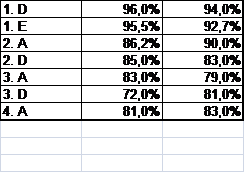 